Phụ lục IIMẪU GIẤY CHỨNG NHẬN ĐĂNG ký quyền tác GIẢ;MẪU GIẤY CHỨNG NHậN đăng ký quyền liên quan(Kèm theo Thông từ số 08 /2023/TT-BVHTTDLngày 02 tháng 06 năm 2023 của Bộ trưởng Bộ Văn hoá, Thể thao và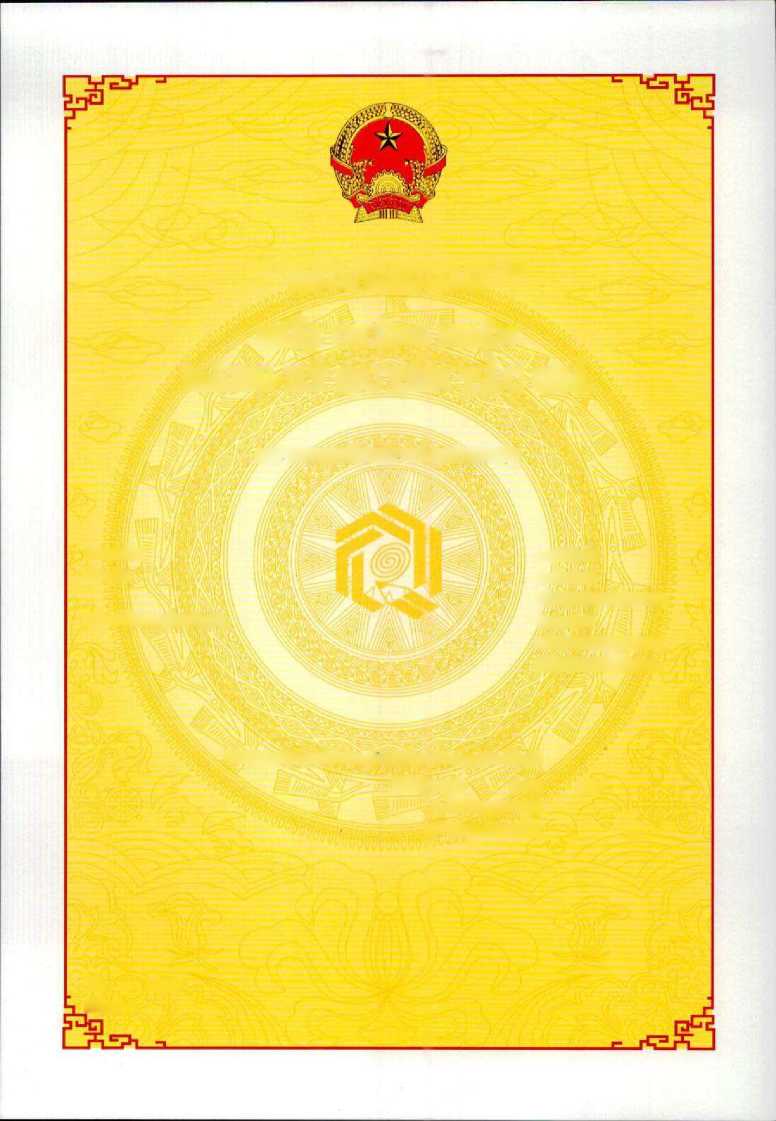 